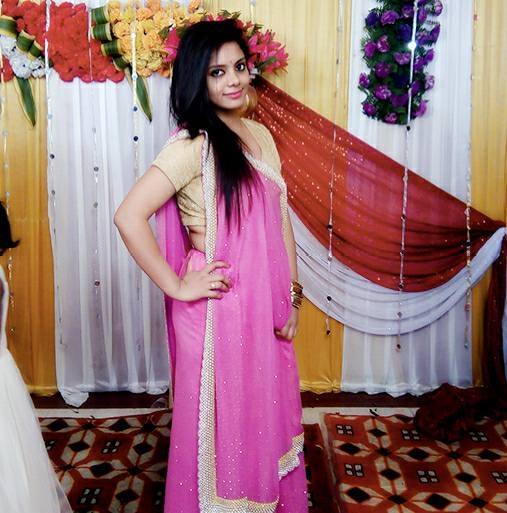 Shahina Fashion DesignerDOB-30 Jan 1992Email: shahina.380820@2freemail.com Product sampling Development of Fit Sample, Size Set Sample, Pre-production Sample, Shipment Sample in accordance with the Order requirements.Sample development as per the Range Plan and pre-season planning.Product merchandising•	First point of contact with the Buyers from the Sampling stage to Shipment stage.•	Co-ordination with the various departments involved with the Production and ensuring hassle free production which meets the timeline sand quality standards.Business Development•	Business volume enhancement with the existing Buyers, by introducing new product lines.ACHIEVEMENTS **Won certificates and awards for music competition as well as solo acting at school level.** Won medal for 1st runner up at college fest (Spectrum) for music competition.** Won Rangoli competition at office in Deewali.10thIndian Public SchoolMadhubani200712thIshaan International Public SchoolPatna2009Bachelor of DesignNational Institute of Fashion technologyKolkata2010-2014A highly self-motivated Fashion Design Graduate from National Institute of Fashion Technology, Kolkata (2010-2014), with an objective of gaining experience and seeking an opportunity to apply my design and merchandising skills to experience and serve further as a design professional in Textile and Fashion industry, based on company’s brand philosophy. Looking forward to an experience to develop myself further with my contribution to the company and hence, the industry at large.A highly self-motivated Fashion Design Graduate from National Institute of Fashion Technology, Kolkata (2010-2014), with an objective of gaining experience and seeking an opportunity to apply my design and merchandising skills to experience and serve further as a design professional in Textile and Fashion industry, based on company’s brand philosophy. Looking forward to an experience to develop myself further with my contribution to the company and hence, the industry at large.A highly self-motivated Fashion Design Graduate from National Institute of Fashion Technology, Kolkata (2010-2014), with an objective of gaining experience and seeking an opportunity to apply my design and merchandising skills to experience and serve further as a design professional in Textile and Fashion industry, based on company’s brand philosophy. Looking forward to an experience to develop myself further with my contribution to the company and hence, the industry at large.ProfessionalWord	Excel	Photoshop	Corel Draw	RelatedDraping	Pattern making	Construction	Illustrations	Design development	PersonalSketching	Surface ornamentation	Styling	Music	Sourcing	Four months’ project in Indo-Western Women’s wear based on thematic approach, including Swatch Developments and Documentations, Doodling, Mind Mapping, Illustrations for the domestic/international market in National Institute of Fashion Technology ,KolkataFour months’ project in Indo-Western Women’s wear based on thematic approach, including Swatch Developments and Documentations, Doodling, Mind Mapping, Illustrations for the domestic/international market in National Institute of Fashion Technology ,KolkataFour months’ project in Indo-Western Women’s wear based on thematic approach, including Swatch Developments and Documentations, Doodling, Mind Mapping, Illustrations for the domestic/international market in National Institute of Fashion Technology ,KolkataTwo and half months’ summer internship programme at Modelama Export House,Gurgaon,India (2012) where I worked as an Assistance Designer for women’s western wear and Accessories to suit industry design requirements, to adjust and adapt to a new environment, to learn, understand and applications of theoretical knowledge to the real factory world.Two and half months’ summer internship programme at Modelama Export House,Gurgaon,India (2012) where I worked as an Assistance Designer for women’s western wear and Accessories to suit industry design requirements, to adjust and adapt to a new environment, to learn, understand and applications of theoretical knowledge to the real factory world.Two and half months’ summer internship programme at Modelama Export House,Gurgaon,India (2012) where I worked as an Assistance Designer for women’s western wear and Accessories to suit industry design requirements, to adjust and adapt to a new environment, to learn, understand and applications of theoretical knowledge to the real factory world.** Worked as Fashion designer in CHASE LIYESTYLE PVT. LTD for 3 years and 6 months.** BACKSTAGE at Lakme Fashion Week , Kolkata in 2011**Cluster Project at PHULIA for exploring Bengal art and submitting a report at NIFT, Kolkata.** Assistance fashion designer at ASHISH SAHANI (Kolkata based designer) for 6 months.**Assistance fashion designer in M.H.Creation where I learnt different embroidery skills and technique for 6 months.** Worked as Fashion designer in CHASE LIYESTYLE PVT. LTD for 3 years and 6 months.** BACKSTAGE at Lakme Fashion Week , Kolkata in 2011**Cluster Project at PHULIA for exploring Bengal art and submitting a report at NIFT, Kolkata.** Assistance fashion designer at ASHISH SAHANI (Kolkata based designer) for 6 months.**Assistance fashion designer in M.H.Creation where I learnt different embroidery skills and technique for 6 months.** Worked as Fashion designer in CHASE LIYESTYLE PVT. LTD for 3 years and 6 months.** BACKSTAGE at Lakme Fashion Week , Kolkata in 2011**Cluster Project at PHULIA for exploring Bengal art and submitting a report at NIFT, Kolkata.** Assistance fashion designer at ASHISH SAHANI (Kolkata based designer) for 6 months.**Assistance fashion designer in M.H.Creation where I learnt different embroidery skills and technique for 6 months.The Integrated Term Projects (ITP) undertaken in each semester at NIFT, which incorporated thematic approach, market study, design developments, inspirations board, doodling , illustrations ,mind mapping, color board, mood board, theme board, design approval by the selected mentors and hence development of the product or an ensemble.CLUSTER DEVELOPMENTTeam work development in Garments, Bags and Accessories using Kantha and Batik techniques, with thematic approach and documentations done. Taking inspirations from local handicraft works, techniques, procedures and adapting it to suit modern day market trends and demands, with the help of local Shantiniketan artisans.The Integrated Term Projects (ITP) undertaken in each semester at NIFT, which incorporated thematic approach, market study, design developments, inspirations board, doodling , illustrations ,mind mapping, color board, mood board, theme board, design approval by the selected mentors and hence development of the product or an ensemble.CLUSTER DEVELOPMENTTeam work development in Garments, Bags and Accessories using Kantha and Batik techniques, with thematic approach and documentations done. Taking inspirations from local handicraft works, techniques, procedures and adapting it to suit modern day market trends and demands, with the help of local Shantiniketan artisans.The Integrated Term Projects (ITP) undertaken in each semester at NIFT, which incorporated thematic approach, market study, design developments, inspirations board, doodling , illustrations ,mind mapping, color board, mood board, theme board, design approval by the selected mentors and hence development of the product or an ensemble.CLUSTER DEVELOPMENTTeam work development in Garments, Bags and Accessories using Kantha and Batik techniques, with thematic approach and documentations done. Taking inspirations from local handicraft works, techniques, procedures and adapting it to suit modern day market trends and demands, with the help of local Shantiniketan artisans.**Left job at Chase lifestyle Pvt. Ltd as fashion designer for Women’s western wear in March 2018 and came to Dubai for a new job on visit visa for three months.**Left job at Chase lifestyle Pvt. Ltd as fashion designer for Women’s western wear in March 2018 and came to Dubai for a new job on visit visa for three months.**Left job at Chase lifestyle Pvt. Ltd as fashion designer for Women’s western wear in March 2018 and came to Dubai for a new job on visit visa for three months.